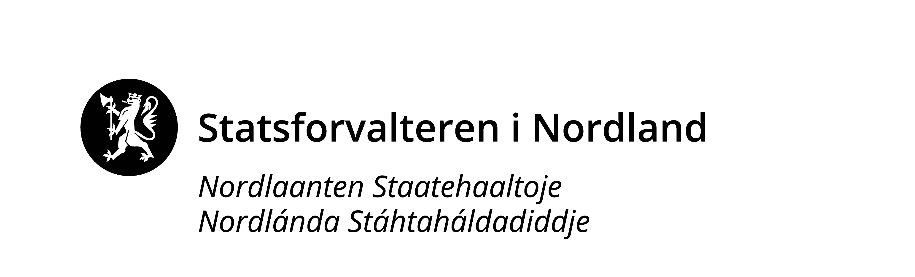 Behovsmelding tilskuddsordning for lokal kompetanseutvikling i barnehage og grunnopplæringEier: Narvik Montessoriskole			Offentlig/privat: Privat		År: 2023Behovsmeldingen sendes inn på vegne av flere eiere? Ja ☐	Nei xHvis ja, hvilke?Kriteriene jf. retningslinjer pkt. 3.3 er oppfyltTiltakene er forankret i lokalt definerte behov? x Midlene skal brukes til barnehage- og skolebasert kompetanseutvikling? xTiltakene er planlagt og gjennomføres i partnerskap mellom eiere og UH? xOversikt over midler det er meldt behov forOversikt over tiltak det er behov for midler tilLokal kompetanseutviklingsplan er vedlagt  JA ☐   NEI x     Hvis nei, hvor ligger planen: Vedlegg med utfyllende beskrivelse av tiltak og budsjett er vedlagt ☐         Budsjett for tiltak er vedlagt ☐  Kontaktperson eierKontaktperson eierKontaktperson UHKontaktperson UHNavn:Simen Lian KleivingSimen Lian KleivingNavn:Torbjørn LundTorbjørn LundE-post:rektor@narvikmontessori.norektor@narvikmontessori.noE-post:torbjorn.lund@uit.notorbjorn.lund@uit.noTlf.:9266997292669972Tlf.:9168573991685739Rolle:Rektor/daglig lederRektor/daglig lederUH:Universitetet i TromsøUniversitetet i TromsøRegional ordningRegional ordningDesentralisert ordningDesentralisert ordningKompetanseløftetKompetanseløftetEierUHEierUHEierUH2023Dekomp MontessorinettverkUiT v/ Torbjørn Lund2024Dekomp MontessorinettverkUiT v/ Torbjørn Lund2025Dekomp MontessorinettverkUiT v/ Torbjørn LundNrOrdningKort beskrivelse UHÅrSum eierSum UHTotalt1.Dekomp MontessorinettverkNettverksamling for alle Montessoriskoler i nettverket. Nettverket består av Narvik Montessoriskole, Montessoriskolen Morgan Gratangen, Harstad Montessoriskole, Senja Montessoriskole, Andørja Montessoriskole, Berg Montessoriskole, Øvergård MontessoriskoleUiT202380 0001.Dekomp MontessorinettverkNettverksamling for alle Montessoriskoler i nettverket. Nettverket består av Narvik Montessoriskole, Montessoriskolen Morgan Gratangen, Harstad Montessoriskole, Senja Montessoriskole, Andørja Montessoriskole, Berg Montessoriskole, Øvergård MontessoriskoleUiT202480 0001.Dekomp MontessorinettverkNettverksamling for alle Montessoriskoler i nettverket. Nettverket består av Narvik Montessoriskole, Montessoriskolen Morgan Gratangen, Harstad Montessoriskole, Senja Montessoriskole, Andørja Montessoriskole, Berg Montessoriskole, Øvergård MontessoriskoleUiT202580 0002.Dekomp MontessorinettverkLedernettverksmøter. Kortere møter og samlinger for ledere på de samme skolene som nevnt i tiltak 1UiT202310 0002.Dekomp MontessorinettverkLedernettverksmøter. Kortere møter og samlinger for ledere på de samme skolene som nevnt i tiltak 1UiT202410 0002.Dekomp MontessorinettverkLedernettverksmøter. Kortere møter og samlinger for ledere på de samme skolene som nevnt i tiltak 1UiT202510 000Klikk eller trykk her for å skrive inn tekst.Velg et element.Klikk eller trykk her for å skrive inn tekst.Klikk eller trykk her for å skrive inn tekst.2023Klikk eller trykk her for å skrive inn tekst.Klikk eller trykk her for å skrive inn tekst.Klikk eller trykk her for å skrive inn tekst.Klikk eller trykk her for å skrive inn tekst.Velg et element.Klikk eller trykk her for å skrive inn tekst.Klikk eller trykk her for å skrive inn tekst.2024Klikk eller trykk her for å skrive inn tekst.Klikk eller trykk her for å skrive inn tekst.Klikk eller trykk her for å skrive inn tekst.Klikk eller trykk her for å skrive inn tekst.Velg et element.Klikk eller trykk her for å skrive inn tekst.Klikk eller trykk her for å skrive inn tekst.2025Klikk eller trykk her for å skrive inn tekst.Klikk eller trykk her for å skrive inn tekst.Klikk eller trykk her for å skrive inn tekst.NrOrdningKort beskrivelse UHÅrSum eierSum UHTotaltKlikk eller trykk her for å skrive inn tekst.Velg et element.Klikk eller trykk her for å skrive inn tekst.Klikk eller trykk her for å skrive inn tekst.2023Klikk eller trykk her for å skrive inn tekst.Klikk eller trykk her for å skrive inn tekst.Klikk eller trykk her for å skrive inn tekst.Klikk eller trykk her for å skrive inn tekst.Velg et element.Klikk eller trykk her for å skrive inn tekst.Klikk eller trykk her for å skrive inn tekst.2024Klikk eller trykk her for å skrive inn tekst.Klikk eller trykk her for å skrive inn tekst.Klikk eller trykk her for å skrive inn tekst.Klikk eller trykk her for å skrive inn tekst.Velg et element.Klikk eller trykk her for å skrive inn tekst.Klikk eller trykk her for å skrive inn tekst.2025Klikk eller trykk her for å skrive inn tekst.Klikk eller trykk her for å skrive inn tekst.Klikk eller trykk her for å skrive inn tekst.Klikk eller trykk her for å skrive inn tekst.Velg et element.Klikk eller trykk her for å skrive inn tekst.Klikk eller trykk her for å skrive inn tekst.2023Klikk eller trykk her for å skrive inn tekst.Klikk eller trykk her for å skrive inn tekst.Klikk eller trykk her for å skrive inn tekst.Klikk eller trykk her for å skrive inn tekst.Velg et element.Klikk eller trykk her for å skrive inn tekst.Klikk eller trykk her for å skrive inn tekst.2024Klikk eller trykk her for å skrive inn tekst.Klikk eller trykk her for å skrive inn tekst.Klikk eller trykk her for å skrive inn tekst.Klikk eller trykk her for å skrive inn tekst.Velg et element.Klikk eller trykk her for å skrive inn tekst.Klikk eller trykk her for å skrive inn tekst.2025Klikk eller trykk her for å skrive inn tekst.Klikk eller trykk her for å skrive inn tekst.Klikk eller trykk her for å skrive inn tekst.Klikk eller trykk her for å skrive inn tekst.Velg et element.Klikk eller trykk her for å skrive inn tekst.Klikk eller trykk her for å skrive inn tekst.2023Klikk eller trykk her for å skrive inn tekst.Klikk eller trykk her for å skrive inn tekst.Klikk eller trykk her for å skrive inn tekst.Klikk eller trykk her for å skrive inn tekst.Velg et element.Klikk eller trykk her for å skrive inn tekst.Klikk eller trykk her for å skrive inn tekst.2024Klikk eller trykk her for å skrive inn tekst.Klikk eller trykk her for å skrive inn tekst.Klikk eller trykk her for å skrive inn tekst.Klikk eller trykk her for å skrive inn tekst.Velg et element.Klikk eller trykk her for å skrive inn tekst.Klikk eller trykk her for å skrive inn tekst.2025Klikk eller trykk her for å skrive inn tekst.Klikk eller trykk her for å skrive inn tekst.Klikk eller trykk her for å skrive inn tekst.NrOrdningKort beskrivelse UHÅrSum eierSum UHTotaltKlikk eller trykk her for å skrive inn tekst.Velg et element.Klikk eller trykk her for å skrive inn tekst.Klikk eller trykk her for å skrive inn tekst.2023Klikk eller trykk her for å skrive inn tekst.Klikk eller trykk her for å skrive inn tekst.Klikk eller trykk her for å skrive inn tekst.Klikk eller trykk her for å skrive inn tekst.Velg et element.Klikk eller trykk her for å skrive inn tekst.Klikk eller trykk her for å skrive inn tekst.2024Klikk eller trykk her for å skrive inn tekst.Klikk eller trykk her for å skrive inn tekst.Klikk eller trykk her for å skrive inn tekst.Klikk eller trykk her for å skrive inn tekst.Velg et element.Klikk eller trykk her for å skrive inn tekst.Klikk eller trykk her for å skrive inn tekst.2025Klikk eller trykk her for å skrive inn tekst.Klikk eller trykk her for å skrive inn tekst.Klikk eller trykk her for å skrive inn tekst.Klikk eller trykk her for å skrive inn tekst.Velg et element.Klikk eller trykk her for å skrive inn tekst.Klikk eller trykk her for å skrive inn tekst.2023Klikk eller trykk her for å skrive inn tekst.Klikk eller trykk her for å skrive inn tekst.Klikk eller trykk her for å skrive inn tekst.Klikk eller trykk her for å skrive inn tekst.Velg et element.Klikk eller trykk her for å skrive inn tekst.Klikk eller trykk her for å skrive inn tekst.2024Klikk eller trykk her for å skrive inn tekst.Klikk eller trykk her for å skrive inn tekst.Klikk eller trykk her for å skrive inn tekst.Klikk eller trykk her for å skrive inn tekst.Velg et element.Klikk eller trykk her for å skrive inn tekst.Klikk eller trykk her for å skrive inn tekst.2025Klikk eller trykk her for å skrive inn tekst.Klikk eller trykk her for å skrive inn tekst.Klikk eller trykk her for å skrive inn tekst.Klikk eller trykk her for å skrive inn tekst.Velg et element.Klikk eller trykk her for å skrive inn tekst.Klikk eller trykk her for å skrive inn tekst.2023Klikk eller trykk her for å skrive inn tekst.Klikk eller trykk her for å skrive inn tekst.Klikk eller trykk her for å skrive inn tekst.Klikk eller trykk her for å skrive inn tekst.Velg et element.Klikk eller trykk her for å skrive inn tekst.Klikk eller trykk her for å skrive inn tekst.2024Klikk eller trykk her for å skrive inn tekst.Klikk eller trykk her for å skrive inn tekst.Klikk eller trykk her for å skrive inn tekst.Klikk eller trykk her for å skrive inn tekst.Velg et element.Klikk eller trykk her for å skrive inn tekst.Klikk eller trykk her for å skrive inn tekst.2025Klikk eller trykk her for å skrive inn tekst.Klikk eller trykk her for å skrive inn tekst.Klikk eller trykk her for å skrive inn tekst.NrOrdningKort beskrivelse UHÅrSum eierSum UHTotaltKlikk eller trykk her for å skrive inn tekst.Velg et element.Klikk eller trykk her for å skrive inn tekst.Klikk eller trykk her for å skrive inn tekst.2023Klikk eller trykk her for å skrive inn tekst.Klikk eller trykk her for å skrive inn tekst.Klikk eller trykk her for å skrive inn tekst.Klikk eller trykk her for å skrive inn tekst.Velg et element.Klikk eller trykk her for å skrive inn tekst.Klikk eller trykk her for å skrive inn tekst.2024Klikk eller trykk her for å skrive inn tekst.Klikk eller trykk her for å skrive inn tekst.Klikk eller trykk her for å skrive inn tekst.Klikk eller trykk her for å skrive inn tekst.Velg et element.Klikk eller trykk her for å skrive inn tekst.Klikk eller trykk her for å skrive inn tekst.2025Klikk eller trykk her for å skrive inn tekst.Klikk eller trykk her for å skrive inn tekst.Klikk eller trykk her for å skrive inn tekst.Klikk eller trykk her for å skrive inn tekst.Velg et element.Klikk eller trykk her for å skrive inn tekst.Klikk eller trykk her for å skrive inn tekst.2023Klikk eller trykk her for å skrive inn tekst.Klikk eller trykk her for å skrive inn tekst.Klikk eller trykk her for å skrive inn tekst.Klikk eller trykk her for å skrive inn tekst.Velg et element.Klikk eller trykk her for å skrive inn tekst.Klikk eller trykk her for å skrive inn tekst.2024Klikk eller trykk her for å skrive inn tekst.Klikk eller trykk her for å skrive inn tekst.Klikk eller trykk her for å skrive inn tekst.Klikk eller trykk her for å skrive inn tekst.Velg et element.Klikk eller trykk her for å skrive inn tekst.Klikk eller trykk her for å skrive inn tekst.2025Klikk eller trykk her for å skrive inn tekst.Klikk eller trykk her for å skrive inn tekst.Klikk eller trykk her for å skrive inn tekst.Klikk eller trykk her for å skrive inn tekst.Velg et element.Klikk eller trykk her for å skrive inn tekst.Klikk eller trykk her for å skrive inn tekst.2023Klikk eller trykk her for å skrive inn tekst.Klikk eller trykk her for å skrive inn tekst.Klikk eller trykk her for å skrive inn tekst.Klikk eller trykk her for å skrive inn tekst.Velg et element.Klikk eller trykk her for å skrive inn tekst.Klikk eller trykk her for å skrive inn tekst.2024Klikk eller trykk her for å skrive inn tekst.Klikk eller trykk her for å skrive inn tekst.Klikk eller trykk her for å skrive inn tekst.Klikk eller trykk her for å skrive inn tekst.Velg et element.Klikk eller trykk her for å skrive inn tekst.Klikk eller trykk her for å skrive inn tekst.2025Klikk eller trykk her for å skrive inn tekst.Klikk eller trykk her for å skrive inn tekst.Klikk eller trykk her for å skrive inn tekst.